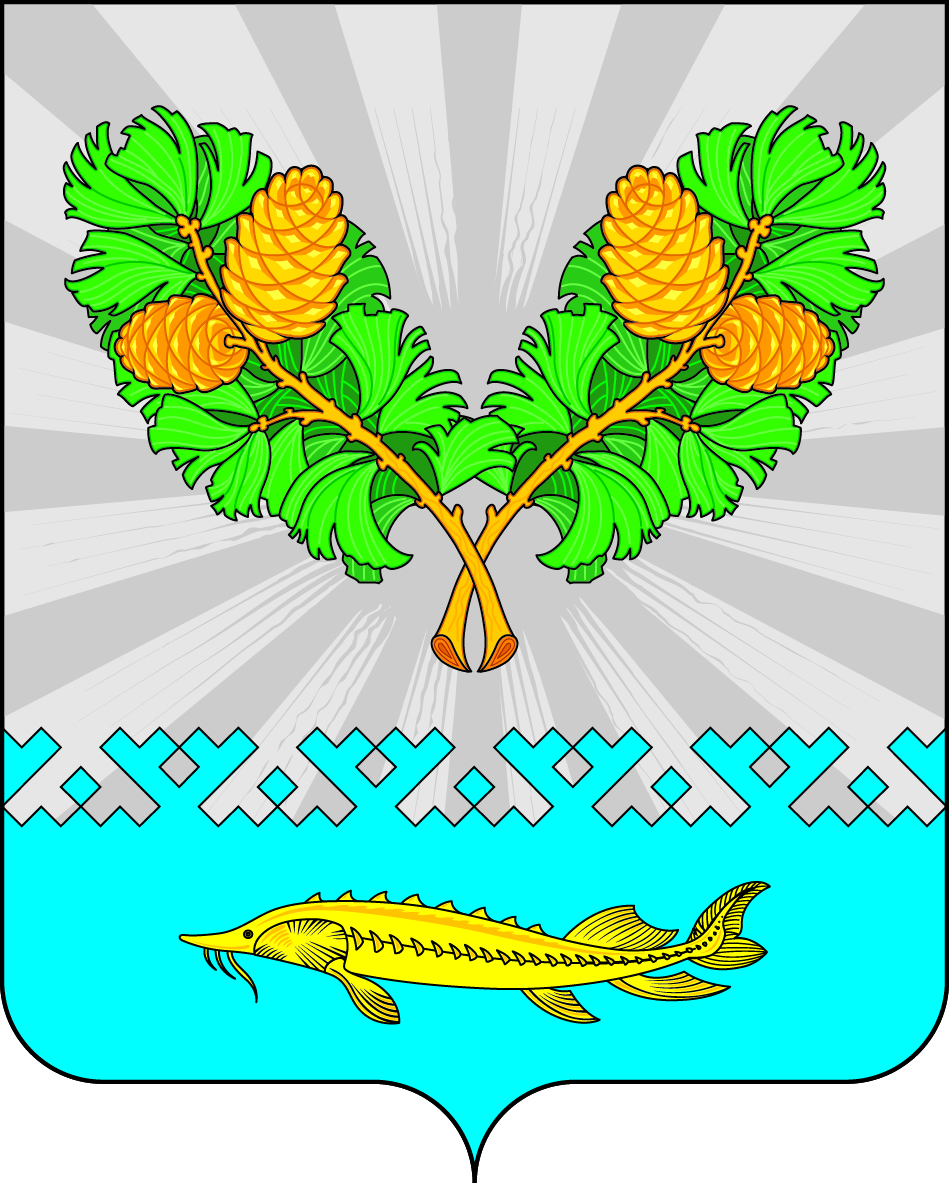 АДМИНИСТРАЦИЯСЕЛЬСКОГО ПОСЕЛЕНИЯ КАРЫМКАРЫОктябрьского районаХанты-Мансийского автономного округа - ЮгрыПОСТАНОВЛЕНИЕО внесении изменений в постановление администрации сельского поселения Карымкарыот 08.12.2010 г. № 158-пВ целях приведения муниципальных правовых актов  в соответствие с действующим законодательством:Внести в постановление администрации сельского поселения Карымкары лот 08.12.2010 г. № 158-п «Об утверждении порядка установления причин нарушения законодательства о градостроительной деятельности на территории муниципального образования сельское поселение Карымкары следующие изменения:В абзаце 3 пункта 3.4 раздела 3 Порядка слова «положительных государственных экспертиз проектной документации» заменить словами «положительных заключений государственной или негосударственной экспертизы проектной документации»;Абзац 5 пункта 3.4 раздела 3 Порядка изложить в новой редакции:«- проверяет факт направления застройщиком или техническим заказчиком извещения о начале строительства, реконструкции объекта капитального строительства в соответствии с частью 5 статьи 52 Градостроительного кодекса Российской Федерации;»; В пункте 1.2 раздела 1, пунктах 3.4 раздела 3 Порядка слова «законодательства о градостроительстве» заменить словами «законодательства о градостроительной деятельности»;В абзаце 8 пункта 3.4 раздела 3 Порядка слова «для  получения на ввод объекта в эксплуатацию» заменить словами «для вода объекта в эксплуатацию».3. Настоящее постановление обнародовать путем размещения на информационном стенде сельского поселения Карымкары, а также разместить на официальном сайте       муниципального образования сельское поселение Карымкары в информационно-телекоммуникационной сети «Интернет».4. Настоящее постановление вступает в силу со дня его обнародования.5. Контроль за исполнением настоящего постановления оставляю за собой.Глава сельского поселения Карымкары 					Ф.Н. Семёнов «17»марта2023г.№    37-пП. КарымкарыП. КарымкарыП. КарымкарыП. КарымкарыП. КарымкарыП. КарымкарыП. КарымкарыП. КарымкарыП. КарымкарыП. Карымкары